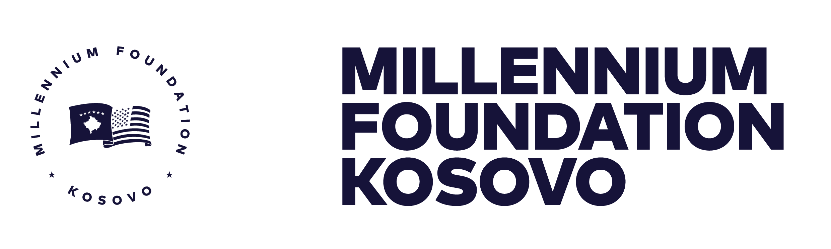 SPECIFIC PROCUREMENT NOTICE (SPN)Letter of Invitation Requesting Consultant QualificationsThe Government of Kosovo has received grant funding of UD$49 million (Forty-Nine Million United States Dollars) from the Millennium Challenge Corporation (MCC) of the United States Government to support Kosovo through a Threshold Program which is designed to lower energy costs for households and businesses and to support the Government of Kosovo in its efforts to improve data transparency to spur growth, fight poverty and advance stability. The Millennium Foundation of Kosovo (MFK), the Accountable Entity created by the Government of Kosovo to implement this program and achieve the objectives of the MCC Grant Agreement, MFK intends to apply part of the proceeds toward payments under the contract for The Implementation of the Women in Energy (WE) – Internship and Scholarship program.The Threshold Program in Kosovo is a $49 Million grant that consists of two projects, the Reliable Energy Landscape Project and the Transparent and Accountable Governance Project:a)  Reliable Energy Landscape Project: Demand for electricity significantly surpasses supply in Kosovo, and the country struggles with the reliability of its energy supply. This project encourages greater household energy efficiency and facilitates the switch to non-electric sources of heating through a pilot activity. MCC’s investments also work to bolster private-sector participation in the power sector by exploring barriers to finance for independent power producers, and create opportunities for women to participate in the energy sector through both employment and entrepreneurship andb)  Transparent and Accountable Governance Project: Government decision-making is often opaque, leading to distrust by the private sector and civil society, and high perceptions of corruption. Kosovo’s judiciary is one of the country’s least trusted institutions. This project supports the implementation of a case management information system to make judicial information publicly available, and improvements to the collection and reporting of environmental data to the public. An open innovation competition will let the government pose their challenges to civil society and private sector stakeholders to propose creative, data-grounded solutions, which can be a model for more productive partnerships between government and civil society.MFK now invites qualified and experienced legally constituted firms to submit Qualifications Documents for the Consultant Services: The Implementation of the Women in Energy (WE) – Internship and Scholarship program.The MFK is seeking project management and technical assistance services for the implementation of the Women in Energy (WE) – Internship and Scholarship Program. The objective of this activity is to select an Implementing Company (IC) to manage WE. The IC shall furnish all required personnel, services, materials, travel, office space and logistics necessary to implement the program. The engagement of the IC is expected to start in July-2019, while the delivery of services will be provided during the course of the Threshold Program. The Implementer and its key staff will be based in Prishtina, with services provided throughout Kosovo as needed.A Firm (“The Consultant”) will be selected under the Consultant’s Qualification Selection (CQS) method in accordance with the procedures set out in the MCC Program Procurement Guidelines which are provided on the MCC website (https://www.mcc.gov/resources/doc/program-procurement-guidelines) and is open to all eligible Consultants as defined in the PPG. The selection process, as described, will include a review and verification of qualifications and past performance, including a reference check, prior to the contract award.A complete set of Request for Consultant Qualifications (RCQ) documents including any clarifications, notices and/or addendums may be obtained by interested eligible consultants through the following link (Eventual clarifications or any changes to the RCQ document shall be published at the latest 2 days before the submission deadline on the link provided below):https://www.dropbox.com/sh/25j0o5uzqntjg58/AADg1D-D_J46FiRUZYIiKJQQa?dl=0
Consultants  interested in submitting a qualifications should register their interest by sending a completed registration, with the reference and subject of the RCQ  to the Procurement manager  at procurement@millenniumkosovo.org ,giving full contact details of the consultants. Please note that only electronic applications submitted via the File Request Link shall be accepted. Submissions by hard copy or by email are not acceptable and shall culminate in RCQ rejection. The File link for submission of qualifications is included in the RCQ document.Qualifications shall be submitted ONLY to the file request link provided in RCQ documents no later than 29 May 2019 at 16:00 (Kosovo Time). Only electronic submission will be permitted. Late applications will be rejected. Contact Information: CountryKosovoCity LocalityPrishtinaProject NameThreshold ProgramProcurement Title The Implementation of the Women in Energy (WE) – Internship and Scholarship programProcurement Reference:  Ref No: MFK /2019/ CQS / No. 012Procurement Ref. Number as per Procurement Plan 2.23Type of Procurement ServicesBuyer Millennium Foundation KosovoPublication Date 17 May 2019Notice Deadline 29 May 2019; 16:00 Kosovo TimeThe addresses: Str. “Migjeni” no. 21 (ex-Bank of Ljubljana, floor IX), Postal Code:10000 Prishtina, KosovoAttn: Procurement ManagerTel: 00 383 38 752 110 E-mail:procurement@millenniumkosovo.orgWebsite:www.millenniumkosovo.org